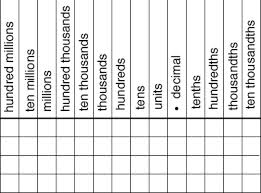 phrasemixed numberdecimalfive and three tenths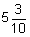 5.30000049.0100004.450.26two hundred sixteen and two hundred thirty-one thousandthsnine thousand, ten and three hundred fifty-nine ten-thousandthsseventy-six thousand, fifty-three and forty-seven hundred-thousandthstwo hundred twenty-nine thousand and eighty-one millionths